Отделение интегративной фармако-психотерапии психических расстройствВ отделении оказывается помощь больным с широким спектром нервно-психических расстройств разной степени тяжести.
Отделение носит реабилитационный характер, поэтому прием в него происходит на добровольной основе с осознанным согласием пациентов на выполнение лечебных рекомендаций и соблюдение режима пребывания. При достаточной выраженности болезненных проявлений или риске суицидоопасного поведения, что может быть в самом начале пребывания, лечебный режим исключает для пациента возможность самостоятельно покинуть пределы отделения. В последующем по мере улучшения состояния лечебный режим расширяется, и пациент получает возможность прогулок в сопровождении медицинского персонала или родственников, самостоятельного выхода в город для решения каких-то личных вопросов, а также проведения лечебного отпуска в домашней обстановке, обычно в выходные дни.
При наличии сопутствующих физических заболеваний приглашаются консультанты соответствующего профиля. На основании данных обследования создается программа терапии, индивидуальная для каждого пациента.Лекарственная терапия проводится с добровольного согласия пациента на каждый предлагаемый ему препарат. Подбор лекарств проводится строго индивидуально с учетом состояния больного и его чувствительности к ним.Лекарства смягчают или устраняют проявления болезни, но они не могут решить за больного его проблемы психологического порядка, которые часто и являются причиной нервного срыва. Если в этих случаях ограничиться только лекарственным лечением, это неизбежно приведет к тому, что у пациента по выходе из отделения и столкновении с прежними жизненными трудностями, с которыми он по-прежнему не справляется, болезнь вновь обострится. Поэтому в отделении лекарственная терапия всегда сопровождается разного рода психотерапевтическими мероприятиями. Пациенты вместе задумывают и создают бытовые и художественные поделки, рисуют, разыгрывают театральные спектакли. Все это способствует тому, чтобы больные не чувствовали себя оторванными от домашней обстановки. Пациенты, имеющие проблемы в семейных взаимоотношениях, получают возможность решать их в группах семейной психотерапии.Терапевтическая атмосфера отделения представляет собой самостоятельный метод лечения, что делает отделение уникальным. В ней активно участвует специально подготовленный медперсонал, работающий в тесном сотрудничестве с врачами.Коллектив сотрудников отделения сохраняет чувство ответственности за своих пациентов и после выписки. Бывший пациент имеет возможность обратиться в отделение для обсуждения вопросов медикаментозной терапии, личных проблем и профессиональной адаптации. Начатая в отделении психотерапия может быть продолжена в амбулаторных условиях. Многие пациенты поддерживают контакт с врачами отделения на протяжении десятилетий, что помогает избежать частых госпитализаций.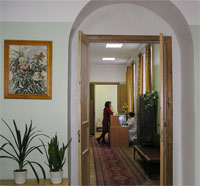 В отделении создана атмосфера заботливого, доброжелательного отношения к больному. Она характеризуется максимально возможным нестеснением, сочетающимся с дозированной активацией. При необходимости производится выведение больных из острых состояний. Вся тактика лечения направлена на предотвращение ограничений по правам человека после выписки. В отделении имеются палаты повышенной комфортности, а также элитный блок с одно- и двухместными палатами, делающий возможным присутствие родственников.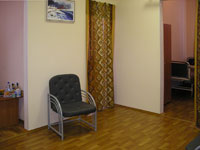 Лечению предшествует тщательное и всестороннее обследование с целью установления правильного диагноза. Обстоятельные беседы с лечащим врачом дополняются проведением психологического обследования. Для определения состояния мозга используется вся существующая современная аппаратура.Цель лекарственного лечения – достижение максимально возможного результата в минимальные сроки при оптимальной переносимости препаратов, которая постоянно обсуждается с лечащим врачом. В отделении используются новейшие поколения лекарственных средств в соответствии с современными мировыми стандартами психофармакотерапии. Это создает благоприятные возможности снизить до минимума побочные и токсические эффекты лекарственных средств.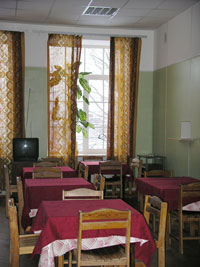 Цель их – помочь больному увидеть психологические причины своих симптомов и содействовать тому, чтобы он лучше справлялся со своими жизненными трудностями. Психотерапия проводится как индивидуально, с целью решения личных проблем, так и в группах пациентов, с целью улучшения навыков общения. Улучшению общения содействуют и групповые формы проведения досуга, делающие пребывание в отделении содержательным и разнообразным.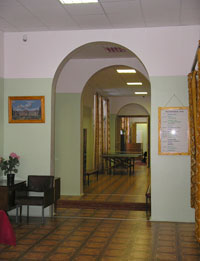 